يُشار إلى مشروع الرأي 3 - المعارف والمهارات الرقمية من أجل النفاذ الشاملخلفيةإذ ندرك تماماً مصالح واحتياجات المستهلكين في جميع الدول الأعضاء، ولا سيما في البلدان النامية، ونقر بأن المستهلكين يتمتعون بقدرة تفاوضية اجتماعية واقتصادية وسياسية أقل نسبياً، ومع مراعاة أن المستهلكين ينبغي أن يكون لهم الحق في الخصوصية وحماية بياناتهم، لكي يتمكنوا بثقة من استخدام تكنولوجيات المعلومات والاتصالات وتبنيها والاستفادة من الفرص التي تتيحها، نحتاج إلى تأكيد مساهمة ودور الإلمام بالمعارف الرقمية في حماية المستهلكين على الإنترنت.الإجراءات المقترحة:(1	إدراج إحالة مرجعية إلى القرار 70/186 للجمعية العامة للأمم المتحدة (UNGA) بشأن "حماية المستهلك" في قسم " إذ يذكّر" من مشروع الرأي 3.(2	إدراج فقرة في قسم "يعرب عن الرأي التالي" من مشروع الرأي 3 مفاده أن "المعارف الرقمية تؤدي دوراً حيوياً في تمكين وحماية المستهلكين عبر الإنترنت، حتى يتمكنوا من الاستفادة بأمان من مزايا التكنولوجيات الناشئة".(3	إدراج فقرة في قسم "يدعو الدول الأعضاء وأعضاء القطاعات وأصحاب المصلحة الآخرين إلى العمل بشكل تعاوني من أجل": "صياغة وتنفيذ حملات للإلمام بالمعارف الرقمية تهدف بصفة خاصة إلى تمكين المستهلكين فيما يتعلق بحقوقهم في الإفصاح والشفافية وحماية الخصوصية".ــــــــــــــــــــــــــــــــــــــــــــــــــــــــــــــــــــــــــــــــــــــــــ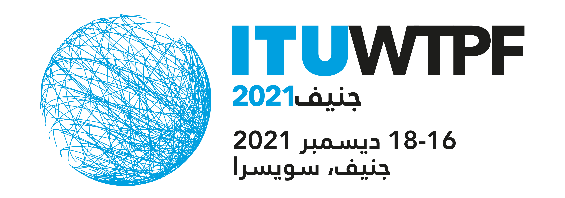 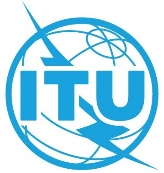 الوثيقة WTPF-21/6-A2 ديسمبر 2021الأصل: بالإنكليزيةبوركينا فاصو وغانا وكينيا وأوغندابوركينا فاصو وغانا وكينيا وأوغندامساهمة بشأن دور الإلمام بالمعارف الرقمية
في تمكين المستهلك وحمايته - مشروع الرأي 3مساهمة بشأن دور الإلمام بالمعارف الرقمية
في تمكين المستهلك وحمايته - مشروع الرأي 3